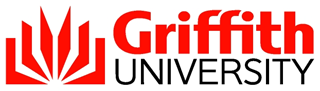 3805NRS Health & Illness in the Older PersonAssessment 3: Poster & Written Justification Word Count: 1500 words (50%)Due Date: Week 11, Monday September 27th, 2021, 5pm.AIM:  Registered nurses work with individuals, groups and communities to improve health. One way to do this is to analyse how risks to health can be reduced during changes to natural, social and/ or governmental elements in our society. As clinical leaders, registered nurses are expected to collect information about an emerging health risk from a variety of sources and collate this information into a meaningful analysis with recommendations for a specific audience. The audience for these analyses can be the public, older people or carers of older people, or nurses working in a range of practice contexts. The ability of registered nurses to communicate and educate using a variety of methods is an important skill and responsibility. This assignment provides an opportunity to engage in a patient education exercise commonly used by registered nurses, by developing a risk reduction poster for an identified health risk to older people, targeted at a particular audience, supported by an evidence-based written justification.In this task you can apply the knowledge you have gained from your study of modules 1 (demographics & epidemiology of ageing), 2 (changing patterns of disease in older adults & nursing interventions), and 3 (changes to natural, social and/or governmental elements in society).TASK DESCRIPTION:There are two parts to this assignment. You must complete both parts.Part 1 is a one-sided A4 size poster (300 words) that is designed to educate a chosen audience (select one - patients or families or staff) about, and reduce the risk of, an identified health risk to older people, and Part 2 is a written justification (1200 words) that includes evidence to support the information contained in the poster. The total word allocation for this assignment is 1500 words. WHAT TO INCLUDE IN YOUR POSTER AND JUSTIFICATION? Part 1 - On your poster you must:Identify a health risk for a specific older adult population (aged over 65 years or over 55 years if Australia’s First People);Recommend and justify the nursing requirements for older people diagnosed with, or at risk of, complex health conditions and/or cognitive decline associated with this health risk; andIdentify changes in the environment (natural, social and governmental) that put at risk the health of older people.Part 2 – In your justification you must:Provide a rationale and supporting evidence for the selection of the health risk in the specified older adult population, and Justify your selection of the audience, included content, implications for nursing care related to change in environment, and the relevancy of selected poster features for your target audience.Evaluate the implications for nursing care related to changes in the environment (natural, social and governmental) that have an impact on the health of older people. Instructions for poster & written justification presentation and formatting:The poster must be one A4 page and may be portrait or landscape. Follow the YouTube video guidelines provided for creating your poster.Font must be greater than, or equal to, 10-point font. The poster must contain the author name (your name) and student number.Sources for images not taken by the author must be shown. The poster must allow at least a 1 cm margin from each edge of the slide.References for in-text citations must be presented in a final reference list at the end of the written justification. There is no need to present your reference list on the poster.The assignment submission Poster & Written Justification must be uploaded as a PDF document (saves formatting).Follow the YouTube video guidelines for saving your assignment as a PDF format. The poster and written justification must be collated into one document before submission via TURNITIN.Additional information:  Present your work according to Academic standards: Always refer to the Griffith Health Writing and Referencing Guide. Use academic language and health specific terminology throughout. You may use headings to organise your work  Use the third person in your writing Refer to the marking guidelines when writing your assignment.  This will assist you in calculating the weightings of the sections for your assignment. It is important that you maintain confidentiality as per University guidelines and include no identifying demographic information about patients, colleagues or institutions.  Please use pseudonyms. A minimum of ten (10) different sources from the scholarly literature should inform your poster / written justification.   Ensure that you use scholarly literature (digitised readings, research articles, relevant Government reports and textbooks) that has been predominantly published within the last 5 years. Include your references on a new page, correctly formatted as per APA7 and the Griffith Health Writing and Referencing Guide      You do not need to submit a University Assignment Coversheet.  Complete the Electronic cover sheet after which the Final submission point will appear. You do need to include a correctly formatted title page - State your actual word count (excluding your reference list) on the Assignment Title Page (refer to the Griffith Health Writing and Referencing Guide).Save in multiple places. Submit your assessment electronically via TURNITIN on your Learning@Griffith site / Assessment Tab/ Assignment 2: Care Plan Final Markers will stop marking your assignment once the word limit is reached.  3805NRS Assignment 3: Poster & Written Justification, Marking GuidelinesCRITERIAPOSSIBLE MARK CRITERION ONE:  Part 1 - Poster CRITERION ONE:  Part 1 - PosterA health risk for a specific older adult population (aged over 65 years or over 55 years if Australian First Peoples) is clearly identified (8 marks).Recommend and justify the nursing requirements for older people diagnosed with, or at risk of, complex health conditions and/or cognitive decline associated with this health risk (12 marks).Identify changes in the environment (natural, social and governmental) that place the health of older people at risk (10 marks)./30CRITERION TWO: Part 2 - Written JustificationCRITERION TWO: Part 2 - Written JustificationThe rationale for the selection of health risk for a specified audience is supported using evidence-based research (10 marks).Justify your selection of the audience, included content, implications for nursing care related to change in environment, and the relevancy of selected poster features for your target audience (15 marks). The implications for nursing care related to changes in the environment (natural, social and governmental) that impact the health of older people are evaluated (15 marks)./40CRITERION THREE: Evidence & Academic WritingCRITERION THREE: Evidence & Academic WritingThe rationale for the poster elements including audience, content and relevant features for the chosen audience is logically developed using scholarly sources (10 marks).Ten (10) different sources from the scholarly literature are sourced (10 marks)./20CRITERION FOUR: Presentation & ReferencingCRITERION FOUR: Presentation & ReferencingThe writing is clear, concise & free of APA (7th ed) errors. Word limits for assessment items are strictly adhered to.    Correct spelling, grammar, and well-constructed sentence and paragraph structure./10Total Marks[weighted at 50%]/100